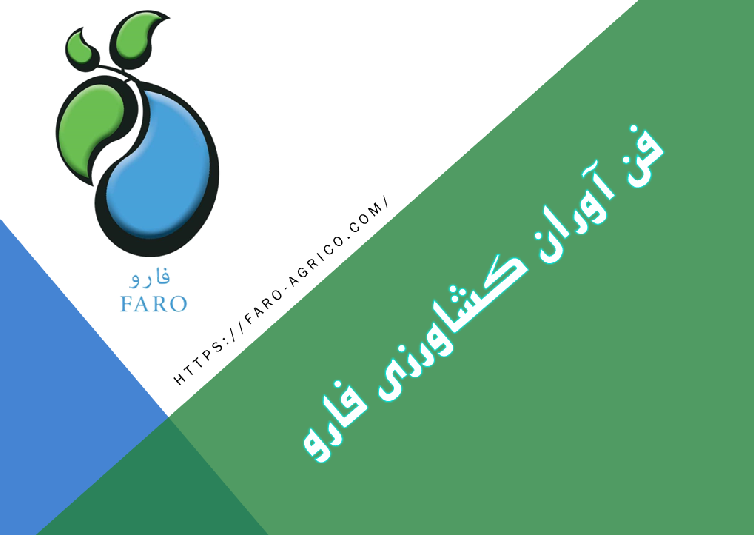 مجموعه فارو در بخش های ذیل به صورت تخصصی امکان همکاری با شرکت های پیمانکار ساخت گلخانه و تولید کنندگان بخش های خصوصی در ارتباط با گلخانه کشت توت فرنگی و بخش های آموزشی و شرکت های مشاوره ای  جهت ارائه خدمات آمادگی دارد.1. مشاوره تولید و مدیریت تولید در کشت بدون خاک توت فرنگی2. طراحی و اجرای سیستم های کشت وبسترهای کشت مخصوص توت فرنگی3. طراحی و اجرای سیستم های آبیاری،سرمایشی ،گرمایشی ،اتوماسیون و دیگر تجهیزات گلخانه مخصوص توت‎فرنگی4. طراحی گلخانه مخصوص کشت توت فرنگی با توجه به اقلیم منطقه5. تولید و فروش نشاء توت فرنگی شامل ارقام وارداتی آلبیون،کاماروسا، سان آندرس، سابرینا، پورتلاو6. آموزش تخصصی و کاربردی تولید در گلخانه کشت توت فرنگی برای کارشناسان و تولید کنندگان و علاقه مندان این بخش7. تهیه طرح های توجیهی و فنی و اقتصادی گلخانه مخصوص توت فرنگیامید است بتوانیم همانند معنای فارو ، که با این هدف مجموعه تشکیل شده است،راهی باز کنیم که در آن حیات جاری گردد برای آیندگان. به امید فردای سبز وآبی تر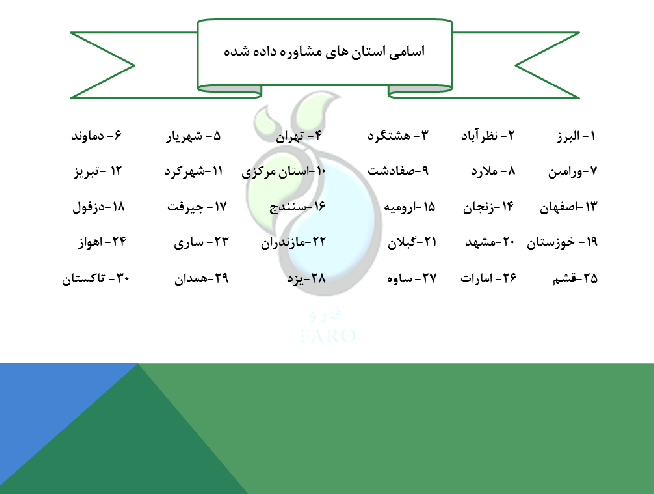 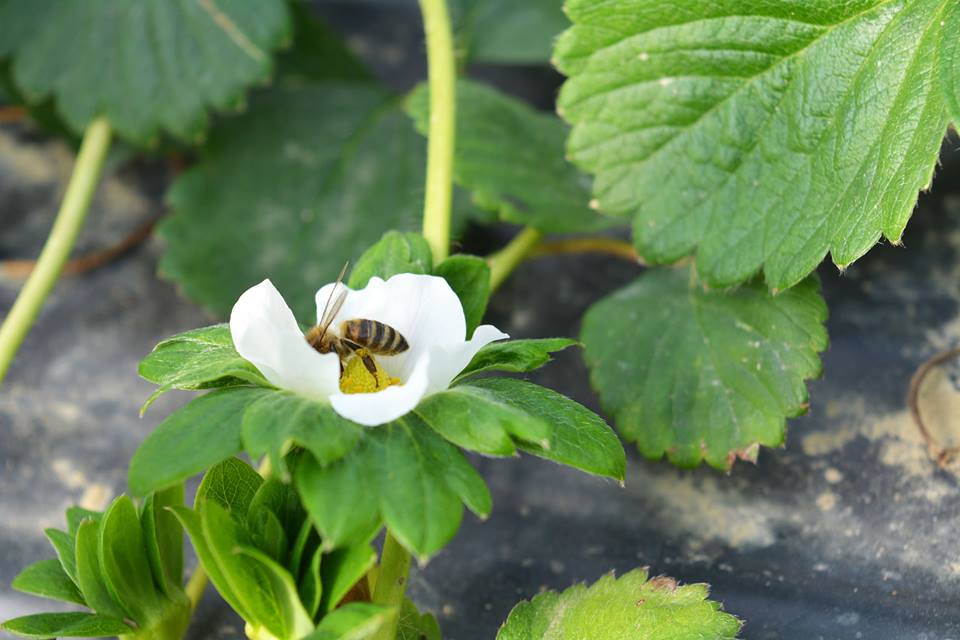 